Муниципальное общеобразовательное учреждение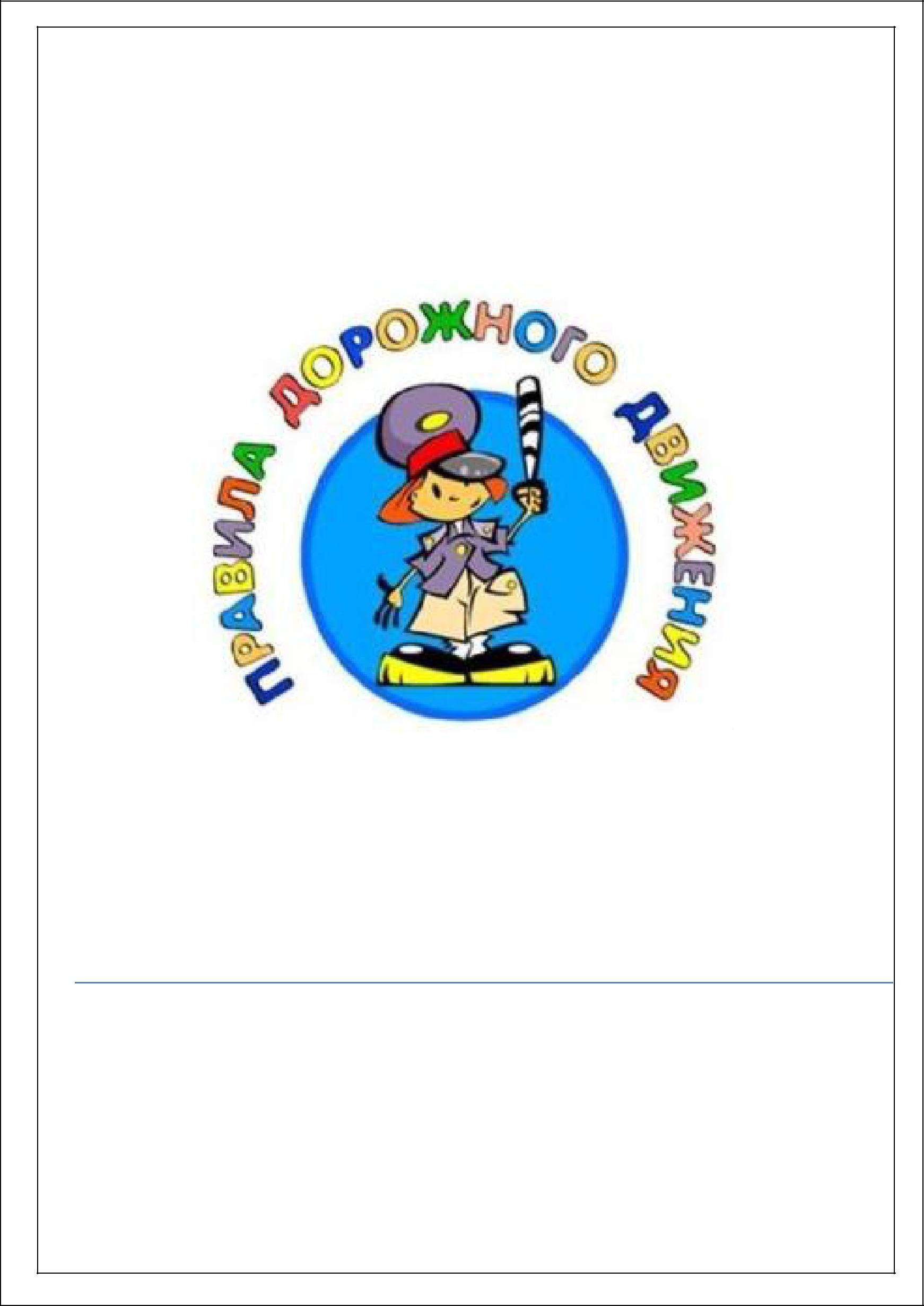 «Средняя школа № 68»Рабочая программа по ПДД «Правила дорожного движения»для 1-11 классов 2018-2019 учебный  год (10 часов).2018 г.Пояснительная записка.Каждый год в России увеличивается поток автомобилей на дорогах. Интенсивность движения требуют от водителей транспортных средств и пешеходов чёткости и внимания. Обеспечение безопасности дорожного движения является важнейшей проблемой общества, именно сейчас, в условиях автомобильной революции, наиболее обострилась ситуация, связанная с дорожно – транспортным травматизмом.Мы живем, в городе, где из года в год стремительно растет число транспорта. Иногда приходится видеть аварийные ситуации на дорогах, где виновниками являются как водители, так и пешеходы, среди которых есть дети.Главная причина здесь в том, что у детей двойственное отношение к автомобилю. С одной стороны, они боятся этих громадных рычащих машин, проносящихся на большой скорости мимо них, с другой – они лишены страха и готовы перебежать перед машиной дорогу, не понимая, что водитель остановиться или свернуть в сторону просто не в состоянии. За каждой из дорожных трагедий - судьба ребенка и горе родителей.условиях интенсивного движения транспортных средств по улицам и дорогам наблюдается большое количество несчастных случаев с детьми. Это происходит во многом потому, что учащиеся или не знают правил безопасного поведения на улицах и дорогах, или нарушают их, не осознавая опасных последствий этих нарушений.Сложные условия современного дорожного движения предъявляют ко всем его участникам очень высокие требования. Участники дорожного движения должны ориентироваться в сложной дорожной обстановке, обладать способностью предвидеть развитие транспортных ситуаций, быть максимально внимательными и предупредительными друг к другу. Одним из путей решения этой задачи в процессе образования является обучение человека правильно себя вести на дороге и в транспорте. Поэтому проблема детского дорожно-транспортного травматизма по-прежнему сохраняет свою активность. Профилактика травматизма является одним из важнейших аспектов деятельности по обеспечению безопасности дорожного движения. Большая роль в обучении детей правилам дорожного движения принадлежит школе.Дисциплина, осторожность и строгое соблюдение правил дорожного движения всеми водителями и пешеходами – основа безопасности на улице.Цель программы: создать условия для формирования у школьников устойчивых навыков безопасного поведения на улицах и дорогах.Задачи:Сформировать у учащихся устойчивые навыки соблюдения и выполнения Правил дорожного движения;Применять современные формы и методы обучения и воспитания детей, инновационные технологии, направленные на предупреждение несчастных случаев на улицах и во дворах;Развивать у детей и подростков чувство ответственности за свои действия и поступки;1Распространять среди педагогов школы передовой опыт по обучению учащихся навыкам безопасного поведения на дороге;Поддерживать у родителей обучающихся устойчивый интерес к безопасности и здоровью детей как участников дорожного движенияУкреплять взаимодействие между школой и ГИБДД с целью профилактики детского дорожно-транспортного травматизма.Нормативные документы:Конституция Российской Федерации.Закон РФ « Об образовании».Конвенция « О правах ребенка».Устав образовательного учреждения.Закон РФ «О безопасности дорожного движения».Положение об организации работы с детьми по ПДДРабота по предупреждению детского дорожно-транспортного травматизма проводится по согласованному на педсовете плану профилактических мероприятий, который включается в общешкольный план воспитательной работы.При планировании мероприятий предусмотрены:Отчеты на педсоветах, совещаниях при директоре, заседаниях МО о работе общественного инспектора, классных руководителей о проведениях внеклассных мероприятиях по профилактике детского дорожно-транспортного травматизма.Организация выступления работников ГИБДД, общественных инспекторов;Во время проведения месячников «Внимание, дети!» проводить «Неделю безопасности движения».Создание волонтерского движения учащихся по пропаганде ПДД:проведение разъяснительной работы среди школьников;выступление агитбригады;проведение игр, конкурсов, соревнований по ПДД в школе.Оборудование уголков по безопасности движения, изготовление стендов и других наглядных пособий для занятий с детьми.Создание специальных транспортных площадок для практического обучения детей ПДД.Проведение открытых уроков по обучению детей ПДД.Ежедневно на последнем уроке в начальных классах проводить беседы-напоминания «минутки безопасности» о соблюдении ПДД на улицах и дорогах.Каждый случай нарушения детьми ПДД обсуждать на классных часах.10. Проведение занятий с детьми медицинским персоналом по оказанию первой доврачебной помощи.11. Работа среди родителей по разъяснению ПДД, привлечению их к дежурству у школ перед началом и после учебных занятий, сопровождению учеников при проведении различных коллективных мероприятий. На родительских собраниях рассматривать вопросы о состоянии детского дорожно-транспортного травматизма, ответственности участников движения за2нарушение ПДД и роли семьи в воспитании у детей навыков безопасного поведения на улицах и дорогах.12. В период подготовки к летнему отдыху, оздоровлению и занятости учащихся провести с учителями, руководителями ученических производственных бригад инструктивные совещания по вопросам предупреждения дорожно-транспортных происшествий с детьми, правилам организованной перевозки учащихся. При проведении инструктажа всех ознакомить под роспись с «Памяткой-инструкцией» и сделать запись в журнале.Охрана здоровья и жизни детей предполагает организацию обучения Правилам дорожного движения, основам безопасности жизнедеятельности таким образом, чтобы у каждого ребенка сформировалась жизненно важная потребность не только в изучении, но и соблюдении Правил дорожного движения.Направления работы.Работа с учащимися:Беседы на классных часах;Участие во внешкольных мероприятиях;Помощь в подготовке к районным и областным мероприятиям по БДД;Проведение практических занятий с волонтерами;Проведение профилактический акций;Совместные рейды сотрудников ГИБДД и волонтеров по выявлению несовершеннолетних нарушителей.ПЛАН РАБОТЫ средней школы № 68по предупреждению ДДТТ2018/19 уч. год333233.3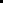 456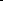 7Планирование по ПДД в школе с 1 по 11 класс (10 часовая программа) Тематическое планирование по правилам дорожного движения в начальной школе.классДорога в школу и домой – 1чКого называют пешеходом, водителем, пассажиром?Что такое транспорт? – 1 ч.Какие опасности подстерегают на улицах и дорогах? – 1ч.Светофор - 1ч.Правила поведения на тротуаре и обочине – 1ч.Что такое проезжая часть дороги? – 1ч.Пешеходный переход – 1ч.Что означают дорожные знаки – 1ч.Контрольное занятие – 1ч.Экскурсия « Я – пешеход.» – 1ч.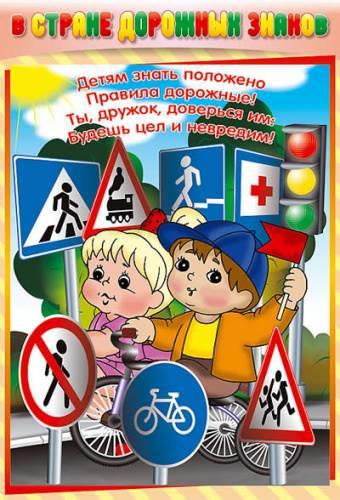 Содержание.1 Базисный маршрут из дома в школу и обратно. Практическое занятие.Изображение схемы маршрута безопасного передвижения.Понятие – пешеход, водитель, пассажир. Виды транспорта в своем городе.Закрытый обзор. Невнимательность. Место игр.Пешеходный светофор. Светофор для водителей транспорта.Понятие о тротуаре, пешеходной дорожке, обочине. Где ходят пешеходы? Групповые передвижения детей на улице.Понятие - дорога и её элементы.Понятие – пешеходный переход. Подземный и наземный переходы.Дорожные знаки для пешеходов. Различие знаков. Пешеходный переход.Проверка знаний учащихся по правилам перехода улиц и дорог.Учащиеся 1 класса должны знать:Основные части улицы и дороги.Место передвижения пешеходов и транспорта.Правила ориентации на улице, дороге.Название, назначение и возможные места установки изученных дорожных знаков.Значение световых сигналов. Светофоры транспортные и пешеходные.8Правила перехода улиц и дорог по пешеходным переходам, регулируемыми сигналами светофора.Знать маршрут движения из дома в школу и обратно.Учащиеся должны знать:Определять наиболее опасные для пешеходов участки улиц и дорог.Уметь обращаться к взрослым пешеходам за помощью при переходе улиц и дорог, в местах интенсивного движения транспорта.Учащиеся 2 класса должны знать:Характерные ошибки в поведении пешехода.Название и назначение дорожных знаков, изученных в 1 и в 2 классах.Разметку на улицах и дорогах в местах остановок общественного транспорта и на пешеходных переходах.Опасные и безопасные для пешеходов участки дорог в микрорайоне.Значение сигналов регулировщика, светофора для пешеходов и транспорта.Виды перекрёстков.Значение сигналов, подаваемых водителями транспортных средств.Правила поведения пешеходов на улицах.Знать маршрут движения из дома в школу и обратно.Учащиеся должны уметь:Определять безопасные места улиц и условия для перехода их.Выполнять переход улиц по обозначенным переходам со взрослыми.Правильно пользоваться общественным автотранспортом.Обращаться к взрослым в сложных условиях перехода улиц.классПочему дети попадают в дорожные аварии? – 1ч.История появления автомобиля и правил дорожного движения – 1ч.. Что такое ГИБДД и кто такой инспектор ДПС? – 1ч.Новое о светофоре – 1ч.Правила безопасности перехода улиц и дорог – 1ч.Новое об улицах, дорогах и дорожных знаках – 1ч.Правила перехода перекрестка – 1ч.Мы – пассажиры – 1ч.Экскурсии « Я – пешеход и пассажир» – 1ч.Содержание.Статистика детского дорожного травматизма в районе, городе. Примеры правильного поведения детей на дорогах.История. От конной повозки до современного автомобиля.ГИБДД. Инспектор ДПС – милиционер, друг и помощник детей.Первые светофоры. Светофоры с дополнительными секциями.5 . Особенности поведения пешехода в осенне - зимний периоды, весной и летом.Понятие об одностороннем, двустороннем движении.Понятие перекрёсток. Регулируемый и нерегулируемый перекресток,Основные виды пассажирского транспорта и правила поведения в транспорте.. Экскурсии « Я – пешеход и пассажир».9Учащиеся 2 класса должны знать:Основные части улицы и дороги.Место передвижения пешеходов и транспорта.Правила ориентации на улице, дороге.Название, назначение и возможные места установки изученных дорожных знаков.Значение световых сигналов. Светофоры транспортные и пешеходные.Правила перехода улиц и дорог по пешеходным переходам, регулируемыми сигналами светофора.Знать маршрут движения из дома в школу и обратно.Учащиеся должны уметь:Определять наиболее опасные для пешеходов участки улиц и дорог.Уметь обращаться к взрослым пешеходам за помощью при переходе улиц и дорог, в местах интенсивного движения транспорта.Учащиеся 2 класса должны знать:Характерные ошибки в поведении пешехода.Название и назначение дорожных знаков, изученных в 1 и в 2 классах.Разметку на улицах и дорогах в местах остановок общественного транспорта и на пешеходных переходах.Опасные и безопасные для пешеходов участки дорог в микрорайоне.Значение сигналов регулировщика, светофора для пешеходов и транспорта.Виды перекрёстков.Значение сигналов, подаваемых водителями транспортных средств.Правила поведения пешеходов на улицах.Знать маршрут движения из дома в школу и обратно.Учащиеся должны уметь:Определять безопасные места улиц и условия для перехода их.Выполнять переход улиц по обозначенным переходам со взрослыми.Правильно пользоваться общественным автотранспортом.Обращаться к взрослым в сложных условиях перехода улиц.классПричины несчастных случаев и аварий на улицах и дорогах – 1ч.Новое о светофоре и дорожных знаках – 1ч.Что нужно знать о перекрёстках и опасных поворотах транспорта – 1ч.Правила перехода проезжей части дороги – 1ч.Остановочный и тормозной путь автомобиля – 1ч.Правила перехода железной дороги – 1ч.Правила езды на велосипеде – 1ч.Правила поведения в транспорте – 1ч. 9,10. Экскурсии « Я - пешеход» – 2 ч.Содержание.Анализ несчастных случаев и аварий на улицах и дорогах.Пешеходный и транспортный светофоры. Предупреждающие, запрещающие, предписывающие дорожные знаки.10Регулируемый и нерегулируемый перекрестки.Понятие о полосах движения. Разделительные полосы.Понятие – остановочный и тормозной пути автомобиля.Правила перехода железной дороги. Железнодорожный переезд. Шлагбаум, настил. Дорожные знаки у железной дороги.Где и как можно ездить на велосипеде?8, Посадочная площадка. Правила поведения в местах остановок транспортах.9,10. Выход группы учащихся к переходу, перекрестку.Учащиеся 3 класса должны знать:Правила безопасного перехода улиц и дорог с односторонним и двусторонним движением транспортных средств.Название, назначение дорожных знаков, изученных в 1, 2 и 3 классах и места их установки.Правила поведения пешеходов по сигналам регулировщика.Опасные и безопасные участки дорог и улиц.Поведение пассажиров в общественном транспорте.Тормозной путь. Влияние состояния дороги на тормозной путь.Маршрут движения из дома в школу и обратно.Учащиеся должны уметь:Самостоятельно определять места безопасного перехода улиц.Определять для пешехода безопасные расстояния до движущихся транспортных средств.Самостоятельно входить и выходить из общественного транспорта.Соблюдать этику поведения в общественном и личном транспорте.Самостоятельно ходить по маршруту из дома в школу и обратно.классКак избежать несчастного случая на улице и дороге? – 1ч.Новое о дорожных знаках – 1ч.Типы перекрёстков и особенности перехода – 1ч.Значение сигналов светофора и регулировщика – 1ч.Значение предупредительных сигналов транспортных средств – 1ч.Особенности поведения пешехода – 1ч.Какие ошибки мы допускаем при переходе улиц и дорог – 1ч.Правила перехода проезжей части вне зоны видимости – 1ч.9,10. Экскурсии « Как я знаю правила дорожного движения» – 2ч.СодержаниеБеседа с учащимися о правилах безопасного поведения пешеходов и пассажиров.Запрещающие, предупреждающие, предписывающие, информационные, указательные знаки и места их установки.Особенности перехода регулируемого и нерегулируемого перекрёстков.Соответствие сигналов регулировщика и светофора.Установка предупредительных сигналов на транспорте.11Движение по обочине, в темное время суток. Движение группы людей на загородной дороге.7, Дорожные «ловушки», бытовые привычки. «Игры» вблизи проезжей части.Понятие – зоны видимости и недостаточная видимость.Контрольное занятие. Экскурсия.Экскурсия.Учащиеся 4 класса должны знать:Этические нормы отношений и правила безопасного поведения пешеходов и пассажиров на улице, дороге и в общественном транспорте.Запрещающие, предупреждающие, предписывающие, информационно – указательные знаки, их назначение и места установки на улицах и дорогах.Назначение дорожной разметки и виды разметки на пешеходных переходах.Правила безопасного поведения школьников при движении группой и колонной по улице и загородной дороге.Движение на велосипеде (мопеде ) по дороге и улице.Учащиеся должны уметь:Безопасно переходить улицу и дорогу самостоятельно и с группой школьников, помогать младшим при переходе улиц и дорог.Пользоваться наземными видами общественного транспорта как самостоятельно, так с группой школьников.Правильно объяснять младшим школьникам как безопасно переходить улицу и дорогу и как надо вести себя в общественном транспорте.Оценивать правильность и безопасность поведения на улицах и дороге пешеходов и водителей транспортных средств.Тематическое планирование по правилам дорожного движения 5-9 классы.классМой город, мой микрорайон – 1ч.Транспорт и его значение – 1ч.Что нужно знать о правилах дорожного движения? – 1ч.Основные понятия необходимые участникам дорожного движения – 1ч.Правила движения и перехода улиц и дорог – 1ч.Какие опасности подстерегают пешехода на дороге – 1ч.Обязанности пассажиров – 1ч.На железной дороге – 1ч.Виды светофоров и их сигналы – 1ч.Контрольная проверка – 1ч. Содержание.Рост автомобилепотока. Места интенсивного движения в микрорайоне.Анализ дорожно-транспортных происшествий с участием детей и транспорта.Обязанности пешеходов и дорожные знаки и для пешеходов.Основные понятия : тротуар, проезжая часть, пешеходная дорожка, пассажир и т.д.Дорога и ее элементы. Перекрёсток.12Дорожные «ловушки», «бытовые привычки».Правила пользования транспортом и ожидание транспорта.Железнодорожный переезд и правила перехода железнодорожного переезда.Светофор для транспорта и пешеходов.Тест по правилам дорожного движения.Учащиеся 5 классов должны знать:Безопасный маршрут движения из дома в школу и обратно.Основные правила дорожного движения.Обязанности пешеходов и пассажиров.Опасности на дорогах.Виды светофоров.Учащиеся должны уметь:Самостоятельно ходить из школы домой и обратно.Умение пользоваться дорожными знаками.Предвидеть опасности на дорогах.классДорожно-транспортное происшествие – 1ч.Переход улиц и дорог – 1ч.Перекрёсток  - опасные участки улиц и дорог – 1ч.Светофор и его значение – 1ч.Дорожные знаки – 1ч.Передвижение транспортных средств и пешеходов – 1ч.Травмы на дорогах – 1ч.Транспорт, Виды транспорта – 1ч.Передвижение на велосипеде – 1ч.Практическое занятие с выходом на улицу, дорогу – 1ч.Содержание.Причины ДТП. Бытовые привычки и их влияние на передвижение пешехода.Интенсивность дорожного движения. Пешеходные переходы. Переход дорог в отсутствии пешеходного перехода.Виды перекрестков. Регулирование проезда на перекрёстках.Значение светофора для движения автотранспорта и пешехода. Виды светофоров.Практическое занятие: усвоить и зарисовать основные знаки для пешехода.Сторона дороги, улицы для передвижения транспортных средств. Перестроение в полосах перед перекрестками. Предупредительные сигналы об изменении движения. Переход улицы с одно- и двусторонним движением.Статистика детского травматизма. Виды травм. Признаки переломов. Оказание медпомощи пострадавшему.Передвижение транспорта. Тракторы и прицепы. Автопоезд. Самоходные сельхозмашины Гужевой транспорт.Требования, предъявляемые к велосипедисту. Требования к нему к порядку движения по проезжей части.Практическое занятие с выходом на улицу.Учащиеся 6 классов должны знать:Что такое ДТП? Как избежать опасности на дорогах.13Что такое перекресток?Виды травм.Дорожные знаки.Передвижение на велосипеде.Учащиеся должны уметь:Составлять безопасный маршрут «дом-школа-дом».Соблюдать требования правил и безопасности на остановках маршрутного транспорта, при посадке и высадке из него.Управлять велосипедом с соблюдением правил и требований безопасности движения.Тематическое планирование по правилам дорожного движенияклассПравила движения – закон улиц и дорог – 1ч.Как мы знаем правила дорожного движения. Занятие – викторина – 1ч.Значение дорожных знаков и дорожной разметки – 1ч.Горизонтальная и вертикальная разметки – 1ч.Типичные ошибки на улицах и дорогах – 1ч.Поведение участников и очевидцев ДТП – 1ч.Велосипед и мопед – 1ч.Перевозка людей – 1ч.Правила перевозки на мопеде, мотоцикле, велосипеде – 1ч.Первая помощь при ДТП. Аптечка и её содержимое – 1ч.Содержание.Обзор состояния ДДТТ в городе, области и ответственность за нарушение ПДД.Провести викторину по ПДД.Группа знаков и их значение.Как и где используется горизонтальная и вертикальная разметки.Анализ ошибок при движении на улице и дороге. Как распознать и предвидеть опасность их на дороге.Что такое ДТП? Основные правила поведения участника ДТП. Обязанности очевидцев ДТП.Правила движения для велосипедистов и для мопедистов.Требования безопасности при катании на всех видах самооткатывающихся средствах.Перевозка людей на грузовых автомобилях. Правила перевозки учащихся. 9. Соблюдение правил езды на механических тренажёрных средствах.Практическое занятие по оказанию 1 медпомощи.Учащиеся 7 классов должны знать:Дорожные знаки.Чрезвычайные ситуации на транспорте.Взаимоуважение участников движения.Места катания на роликах, скейтбордах и других самокатных средствах, а также на санках, лыжах, коньках и т.п.Ответственность пешеходов за нарушения.14Безопасность движения двухколесных транспортных средств.Требования к перевозке людей.Учащиеся должны уметь:Составлять безопасные маршруты движения в черте микрорайона школы, дома.Решать ситуационные задачи по правилам дорожного движения с применением макетов.Выявлять ошибки передвижения на улицах и дорогах.Тематическое планирование по правилам дорожного движения8-9-10-11 классДорожные знаки – 1ч.2. Элементы дорог. Разметка проезжей части – 1ч.Движение пешеходов – 1ч.Опознавание транспортных средств – 1ч.Правила поведения участников дорожного движения – 1ч.Остановочный и тормозной пути автомобиля – 1ч.Черепно-мозговые травмы – 1ч.Проверка усвоения знаний – 1ч.Мопед – 1ч.Практическое занятие – 1ч.СодержаниеИстория дорожных знаков. Версты. Сооружения на дорогах. Единые международные знаки.Разметка проезжей части улиц и дорог. Элементы дорог. Одностороннее и двустороннее движение. Перекрестки. Виды перекрестков. Площадь.Движение пешеходов индивидуально, группами и колоннами. Переход с флажками. Преимущество передвижения водителя или пешехода. Осторожность пешехода.Опознавание транспортных средств. Номерные опознавательные знаки и надписи на транспортных средствах. Действия очевидцев, пострадавших в случае дорожного транспортного происшествия.Правила поведения участников дорожного движения пешеходов, водителей и велосипедистов. Ответственность лиц, нарушивших правила дорожного движения.Решение задач на расчет тормозного и остановочного пути.Оказание медпомощи при травмах.Проверка усвоенных знаний. Проверка с помощью контрольных вопросов тестового содержания.Велосипед. Передвижение на дорогах. Требования к водителю .Практические занятия. Выход на улицу.Учащиеся 8 класса должны знать:15Значение дорожных знаков и разметки в организации движения. Группы знаков и их значение.Тормозной путь автомобиля в любое время года.Правила вождения мопедом.Разделение транспортных и пешеходных потоков.Определять начало движение ТС их маневрирование.Правила оказания медпомощи пострадавшему.Разделение транспортных и пешеходных потоков. Технические меры защиты пешеходов. Пешеходные зоны. Психологическая безопасность.Правила воспитания пешеходов.Учащиеся 8 -9-10-11 класса должны уметь:Уметь оказать первую медпомощь.Ориентироваться в дорожных ситуациях.Применять приемы самосохранения при возможном попадании в ДТП и ЧС в качестве пассажира транспортных средств.Вызывать государственные службы безопасности и спасения.Работа с педагогическим коллективом:Выступления на планерках и совещаниях учителей с информацией о состоянии детского дорожно-транспортного травматизма по району и области;Совместное планирование работы по БДД и профилактике ДТП;Обсуждение вопросов БДД на административных совещаниях и совещаниях при директоре;Выступления сотрудников ГИБДД на семинарах классных руководителей по вопросам обучения детей и подростков Правилам дорожного движения;Ожидаемые результаты:Повышение культуры безопасного поведения на дорогах у учащихся школы;Снижение детского дорожно-транспортного травматизма;Тесное сотрудничество со структурами, обеспечивающими безопасность личностиНаличие у учащихся основ теоретических знаний и практических умений, относящихся к сфере обеспечения дорожной безопасности;Предполагаемый результатОтсутствие ДТП с участием детей, вовлечение учащихся в пропаганду ПДД. Сформированные у учащихся знания и умения по ПДД. Воспитанная культура поведения, сознательное отношение к своей жизни и здоровью.16Тематическое планирование классных часов в 5-11 классах.17Тематическое планирование классных часов в 1-4 классах.18Интернет –олимпиада  по ПДД;Викторина по ПДД «Это должен знать каждый»;Конкурс рисунков, плакатов «Правила дорожные знать каждому положено»;Конкурс агитбригад среди юных инспекторов движения;Спортивный праздник «Безопасное колесо».19РАССМОТРЕНОУТВЕРЖДАЮЗаседание МОПриказ №_____ от «__»_______2018протокол №____Директор средней школы № 68от «___» __________ 2018_____________М.А. ГолубеваРуководитель МО ________№МероприятиеСрокиОтветственный1.Оформление школьного стендаОбновление вЗам.директора по«Уголоктечение годаВРбезопасности дорожногодвижения»2.Обеспечение учебно-В течение годаЗав.библиотекойметодической литературой поПДД и навыкам безопасногоповедения учащихся на улицах3.Памятки родителям поСентябрьКлассныеобучению детей правиламруководителидорожного движения4.Подготовка к конкурсу «Безопасное колесо»в течение месяцаПедагог-организатор5.Интеллектуальная игра «Страна «Светофория»20.09.2018Интеллектуальная игра «Страна «Светофория»6.Конкурс газет по теме «Знай правила движения как таблицу умножения». 17.09.2018Классные руководители27.Проведение компьютерного тестирования по ПДД, для учеников и учителей27.09.2018Преподаватель ОБЖ8.Проведение родительских собраний вопросам обеспечения безопасного поведения детей на дорогах, включая беседы с родителями-водителями о необходимости применения ремней безопасности и детских удерживающих устройств при перевозке в салоне автомобиля, а также о запрещении детьми езды на велосипедах по проезжей части дорог.19.09.2018Классные руководители9.Проведение занятий по формированию у детей навыков безопасного поведения на улицах и дорогах с привлечением специалистов.по плану классных руководителейКлассные руководители10.Оформление стендов для ПДЦ и ситуациям на дорогахВ течение годаПедагог-организатор11.Подготовка к конкурсу «Безопасное колесо»ОктябрьПедагог-организатор12.Ведение в школьной газетеВ течение годаРук. кружкарубрики «Безопасная дорога«Школьнаядетства».газета»13.Разработка классных часов по1 раз в четвертьЗам. дир. по ВРПДД, создание методическойКлассныекопилки по ПДД.руководители14.Приглашение сотрудников1 раз в четвертьЗам. дир. по ВРГИБДД на классные(по планамтематические часывоспитательнойработы классов)15.Урок безопасности.По плану ОБЖУчитель ОБЖ16.Рекомендации для проведения родительских собраний в каждом классе на тему «Об ответственности родителей за жизнь детей и за поведение их на догогах и в транспорте»ноябрьБерсенева О.А.Кл. руководители17.Проведение мероприятий поНоябрь, март,Начальник лагеряПДД в школьных лагеряхиюнь(осеннем, весеннем и летнем)18.Ведение журналов поВ течение годаЗам.директора потравматизму.ВРКонтроль за оформлениемклассных журналов (проведениебесед по ПДД)19.Познавательно-игровыеВ течение годаКлассныемероприятия по закреплению уруководители,учащихся навыков безопасногоУчителяповедения на дороге, вфизкультурытранспорте20.Экскурсии к пешеходным1 раз в четвертьИнспекторпереходам, остановкамГИБДД пообщественного транспорта спропаганде ПДДпрактическими занятиями «КакКлассныеперейти улицу».руководители 1-4-х классов,21.Конкурсы рисунков и плакатовПо плануУчитель ИЗОпо теме правил дорожнойвоспитательнойПедагог организаторбезопасности (общешкольные,работыКлассныемуниципальные, региональные)руководители22.Проведение инструктажа вВ конце каждойЗам. дир. по ВРклассах, на общешкольныхчетвертиКлассныелинейках перед началомруководители,каникул по ПДДучитель ОБЖ23.Профилактическая работа сПо фактамЗам.директора поучащимися, нарушившими ПДДпроисшествияВРСоц. педагогКлассныйруководитель.24.Работа с родителями учащихся-По фактамЗам.директора понарушителей ПДДпроисшествияВРСоц. педагогКлассныйруководитель.25.Профилактические мероприятия в рамках акции «Внимание Дети»январьЗам. Директора по ВР26.«Минутки безопасности»В конце каждогоВРдня на последнемруководителиуроке1-4 классов27.Выступления сотрудниковПо плануЗам.директора поГИБДД перед родителями насовместнойВРобщешкольных и классныхработы сродительских собранияхродителями28.Изготовление наглядных пособий своими рукамифевральУчитель начальных классов29.Авторинг. Конкурсно-игровая программа для 3-4 классовфевральНачальная школа30.Привлечение родителей -2 раза в годКлассныемедицинских работниковруководителидля выступлений народительских собраниях пооказанию первой помощи приДТП31.Совместная деятельностьВ течение годаКлассныеучителей, обучающихся и ихруководителиродителей по изготовлениюнаглядных пособий по ПДД врамках школьных мероприятий.32.Участие родителей воВ течение годаКлассныевнеклассных мероприятиях поруководителиПДД. Создание презентаций«Дорожная Азбука».33.Организация дежурстваПо плану школыЗам.директора породителей возле школы иВРсопровождение учащихся воСоц. педагогвремя массовых общешкольныхКлассныймероприятий (турслет,руководитель.экскурсии, выпускной вечер ит.д.)34.Организация профилактическойПо отдельномуНачальник лагеряработы в пришкольном лагереплану«Солнышко» во время летнихканикулМесяцнеделяКлассНаправление деятельностиФорма проведенияНаименование мероприятияСентябрь 1 неделя5 – 11Работа по предупреждению детского дорожно-транспортного травматизмаКлассный  часПДД «Дорожная безопасность и предупреждение дорожно-транспортного травматизма»Октябрь1 неделя5 – 11Работа по предупреждению детского дорожно-транспортного травматизмаКлассный  часПДД «Личная и общественная безопасность»Ноябрь 2 неделя5 – 11Работа по предупреждению детского дорожно-транспортного травматизмаКлассный  часВстреча с инспектором ГИБДД по пропаганде ПДД«Это должен знать каждый»Ноябрь 3 неделя5 – 11Здоровый образ жизниКлассный  час«Здоровье – как мера жизни»Декабрь 1 неделя5 – 11Патриотическое воспитание, гражданское образованиеДискуссия«Личность и мораль»Декабрь2 неделя5 – 11Работа по предупреждению детского дорожно-транспортного травматизмаКлассный  час«Чрезвычайные ситуации и их последствия»Декабрь 4 неделя5 – 11Здоровый образ жизниКлассный  часИнструктаж. Безопасность во время зимних каникул.Январь2 неделя5 – 11Работа по предупреждению детского дорожно-транспортного травматизмаКлассный  час«Формирование мотивационно-поведенческой культуры обучающихся в условиях общения с дорогой»Февраль1 неделя5 – 11Патриотическое воспитание, гражданское образованиеДискуссия«Я гражданин России», «Законы и ответственность»Февраль4 неделя5 – 11Работа по предупреждению детского дорожно-транспортного травматизмаИгровая программа КВНПДД «Дорога добра»Март3 неделя5 – 11Работа по предупреждению детского дорожно-транспортного травматизмаКлассный  часБезопасность на дорогах во время весенних каникулМай 3 неделя5 – 11Здоровый образ жизниКлассный  час«Безопасный отдых вблизи водоемов»Май 4 неделя5 – 11Работа по предупреждению детского дорожно-транспортного травматизмаКлассный  часБезопасность на дорогах во время летних каникулМесяцнеделяКлассНаправление деятельностиФорма проведенияНаименование мероприятияСентябрь 1 неделя1 – 4 Работа по предупреждению детского дорожно-транспортного травматизмаКлассный  час«Азбука безопасности»Сентябрь 2 неделя1 – 4 Здоровый образ жизниКлассный  час«Что такое здоровье?»Сентябрь2 неделя1 – 4 Здоровый образ жизниКлассный  час«Здоровый образ жизни»Октябрь1 неделя1 – 4 Работа по предупреждению детского дорожно-транспортного травматизмаКлассный  час«Дорожную азбуку должен знать каждый»Октябрь3 неделя1 – 4 Работа по предупреждению детского дорожно-транспортного травматизмаДискуссия«Город, в котором я живу»Октябрь4 неделя1 – 4 Нравственное воспитаниеКлассный  часПо выбору кл. руководителяНоябрь 2 неделя1 – 4 Работа по предупреждению детского дорожно-транспортного травматизмаКлассный  часВстреча с инспектором ГИБДДНоябрь 3 неделя1 – 4 Здоровый образ жизниКлассный  час«Безопасность смолоду»Декабрь 2 неделя1 – 4 Работа по предупреждению детского дорожно-транспортного травматизмаКлассный  часЗнатоки ПДДДекабрь 3 неделя1 – 4 Нравственное воспитаниеДискуссия«Что такое новый год…»Декабрь 4 неделя1 – 4 Работа по предупреждению детского дорожно-транспортного травматизмаКлассный  часБезопасность на дорогах во время зимних каникулЯнварь2 неделя1 – 4 Работа по предупреждению детского дорожно-транспортного травматизмаИгра-путешествие«В стране дорожных знаков»Февраль1 неделя1 – 4 Работа по предупреждению детского дорожно-транспортного травматизмаИгра«Дорога добра»Март 1 неделя1 – 4 Нравственное воспитаниеДискуссияКТД «Международный женский день»Март 1 неделя1 – 4 Работа по предупреждению детского дорожно-транспортного травматизмаКлассный  часБезопасность на дорогах во время весенних каникулАпрель1 неделя1 – 4 Здоровый образ жизниКлассный  час«Азбука безопасности»Май 3 неделя1 – 4 Работа по предупреждению детского дорожно-транспортного травматизмаКлассный  часБезопасность на дорогах во время летних каникулОбучающиеся участвуют: